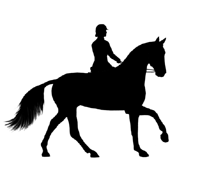    Minto Show Society Incorporated                       Minto Annual Show     30th OCTOBER 2016 8.30am start		         Minto Showground (Victoria Park)                          Entry via Victoria Rd, Minto   Enquiries: 0407-002-450			    Please up until 8pm only or by email 				hkirton@bigpond.net.auAdmission - $10.00 per car & float or truck – Lucky gate prize – bag of feed donated by The Oaks Farm Supplies.	$5.00 entry per class      Ribbon return prize - bag of feed     	donated by The Oaks Farm Supplies.	Results will be forwarded to the RAS for consideration of performance for the 2017 Royal Easter Show.  Entries close on 30.11.16. Special thanks to Emma Rudder for putting our program on her website www.emmaswebsite.com.auVisit the site today for all the latest show events and productsMinto Show Society Inc.Officials 2015 - 2016President: 		Mrs A. DoyleVice President:  	Ms S. ChenerySecretary: 		Ms H. KirtonTreasurer: 		Mrs C. Chenery		Public Officer:	Mrs C. CheneryCommittee:  	Mrs A Randall, Ms S. McKell, Ms B. Chenery, 	L. Ryan, J. Doyle, J & M. DonatoRULES AND REGULATIONS APPLYING TO THIS SHOW:This show will be run according to Show Horse Council of Australasia Competition Rules.2.	Entry is voluntary.  By entry, all exhibitors and competitors agree to be bound by the Show Horse Council of Australasia Competition Rules and the Rules and Regulations as set herein.3.	The Minto Show Committee reserves the right to interpret all questions or incidents regarding or arising from this show without recourse.  Their decision will be final.4.	The Minto Show Committee will not be responsible for any accident or damage caused by or to any exhibitor.  All competitors compete at their own risk.  All spectators attend at their own risk.  All competitors and in the case of juveniles, their parent or guardian must complete the ASC Insurance Waiver form prior to purchasing ring tickets.  A wrist band will be issued which must be worn in classes for the duration of the Show.5.	The Society reserves the right to refuse any entry, without assigning any reasons, no claim shall be made against the Society should entry be refused.6.	Any competitor not suitably attired may be precluded from competition.7.	NOVICE is any Horse or Rider that has not won a first place in any individual event at any Official Show.8.	A horse can compete in either a Lady's or Gent's or a class ridden by a rider under 17yrs once only, entry in any one of these events renders the exhibit ineligible for the other.9.  Current Show Horse Council Measuring Certificate/EFA Measuring Certificate will be 	accepted and is to be produced on request.  Any horse not having a current recognised 	certificate may be required to be measured.10. The Minto Show Committee may change any judge without notice.11. A judge's decision is final subject to all conditions being met.12. Protests must be delivered in writing to the secretary, no later than one hour, after 	the class in question.  A $20 fee must accompany the protest and will be forfeited 	if the protest in not upheld.13. Rings will not be held up for class clashes without the approval of the Ringmaster;  advice 	  of any clashes must be made to ring officials prior to the commencement of conflicting 	  classes.14. Entry fees will not be refunded.15. Stallions are not permitted to compete in the open hack or show hunter rings.  Stallions 	competing in breed rings, must have handler 17 years & over.16. Horses that compete in the Show Hunter ring are ineligible to compete in the Open ring..17. Breed classes will be run in accordance with their Rules.18. The committee will CONSIDER adding extra classes on the day, depending on demand.19. The current DPI regulations as at the date of this show will be enforced. PIC Numbers are required  on the ASC Waiver.  No PIC Number = not able to             compete. RING 1Judge –  Mrs Toni Guenther Novice Hack over 15hhOpen Hack over 15hh not exceeding 15.2hhOpen Hack over 15.2h not exceeding 16hhOpen Hack over 16hh not exceeding 16.2hhOpen Hack over 16.2hhLadies Hack over 15hh - (horse can’t compete in classes 7 or 8)Gents Hack over 15hh  - (horse can’t compete in classes 6 or 8)8.    Childs Hack over 15hh  - (horse can’t compete in classes 6 or 7) 9.    Open Hack over 15hh (Not won 1st  in open height classes today)     10.	CHAMPION & RESERVE CHAMPION SMALL HACK –      11.	CHAMPION & RESERVE CHAMPION LARGE HACK –      12.   Novice Rider over 17yrs     13. 	Open Rider 17yrs and under 21yrs     14.   Open Rider 21yrs and under 30yrs     15.	Open Rider 30yrs and over     16.   CHAMPION & RESERVE CHAMPION ADULT RIDERAustralian Ponies Registered with the Australian Section of the APSB.  Proof of registration & financial status of the owner may be required to be produced     17.  Yearling – any sex     18.   Colt under 4yrs     19.   Stallion 4yrs & over     20.   Filly under 4yrs      21.   Mare n/e 12.2hh - 4yrs & over     22.   Mare over 12.2hh n/e 13hh - 4yrs & over     23.   Mare over13hh n/e 14hh - 4yrs & over     24.	Gelding under 4yrs     25.   Gelding n/e 12.2hh - 4yrs & over     26.   Gelding over 12.2hh n/e 14hh - 4yrs & over     27.   CHAMPION & RESERVE CHAMPION AUSTRALIAN PONY     28.   Ridden Pony Stallion or Colt     29.   Ridden Pony Mare     30.   Ridden Pony Gelding     31.   CHAMPION & RESERVE CHAMPION RIDDEN AUSTRALIAN PONYPart Bred APSB – Must be registered – Proof of registration & financial status of the owner may be required to be produced     32.    Led Part bred APSB Stallion or Colt     33.    Led Part bred APSB Mare or Filly     34.    Led Part bred APSB Gelding     35.    CHAMPION & RESERVE CHAMPION LED PARTBRED     36.    Ridden Part bred APSB – Mare or Gelding n/e 12.2hh     37.    Ridden Part bred APSB – Mare or Gelding over 12.2hh & n/e 13.2hh     38.    Ridden Part bred APSB – Mare or Gelding over 13.2hh     39.    CHAMPION & RESERVE CHAMPION RIDDEN PARTBREDShetlands - – Must be registered – Proof of registration & financial status of the owner may be required to be produced40.  Led Mare or Filly  41.  Led Gelding  42.  Led Stallion 44.  CHAMPION & RESERVE CHAMPION LED SHETLAND        44    Ridden Stallion/Mare/GeldingPIC NUMBERS – As from 1.9.12 people with horses on their property need to apply for a Property Identification Code – this is a bio-security measure.  PICs are assigned to individual properties and allocated by Livestock Health and Pest Authorities who maintain the register. You may already have a PIC if you pay your rates to LPHA.  Applications can be made on-line thorough www.lhpa.org.au ring 2 Judge –   Mr Andrew StoneNovice Galloway Hack over 14hh not exceeding 15hhOpen Lightweight Galloway Hack over 14hh not exceeding 14.2hhOpen Heavyweight Galloway Hack over 14hh not exceeding 14.2hhOpen Lightweight Galloway Hack over 14.2hh not exceeding 15hhOpen Heavyweight Galloway Hack  over 14.2hh not exceeding 15hhGalloway Hack ridden by adult 17yrs & over - (horse can’t compete in class 7)Galloway Hack ridden by child under 17yrs -  (horse can’t compete in class 6) Open Galloway Hack 14hh not exceeding 15hh – not won 1st in open height classes todayCHAMPION & RESERVE CHAMPION GALLOWAY HACK 14hh ne 14.2hh      10.         CHAMPION & RESERVE CHAMPION GALLOWAY HACK 14.2hh ne 15hh                    RIDERS – 12yrs & under 17yrs    11.	     Novice Rider 12yrs & under 17yrs12.         Rider 12yrs & under 15yrs13.         Rider 15yrs & under 17yrs14.         CHAMPION & RESERVE CHAMPION RIDER 12 YRS & UNDER 17 YRSAUSTRALIAN SADDLE PONIES - must be reg.  with ASPA Ltd – Proof of registration & financial status of the owner may be required to be produced15.        Led Colt/Stallion16.	      Led Gelding under 3yrs17.	      Led Filly under 3yrs			18.        Led Filly/Mare over 4yrs, over 11hh not exceeding 13hh 19         Led Filly/Mare over 4yrs, over 13hh not exceeding 14hh20.	      Led Filly/Mare over 4yrs, over 14hh not exceeding 14.2hh21.        Led Gelding over 4yrs, over 11hh not exceeding 13hh22.        Led Gelding over 4yrs, over 13hh not exceeding 14hh23.	      Led Gelding over 4yrs, over 14hh not exceeding 14.2hh24.	      CHAMPION & RESERVE CHAMPION LED ASP 25 .       Ridden Stallion/Mare/Gelding, over 11hh not exceeding 12hh26.       Ridden Stallion/Mare/Gelding, over 12hh not exceeding 13hh27.       Ridden Stallion/Mare/Gelding, over 13hh not exceeding 14hh28.       Ridden Stallion/Mare/Gelding, over 14hh not exceeding 14.2hh29.       CHAMPION & RESERVE RIDDEN ASPMINI PONIES – n/e 87cm - Must be registered with relevant Association and owner must be financial.30.       Yearling Colt31.	      Colt – 2yrs 32.       Stallion – 3yr & over33.       Champion Colt/Stallion             Reserve Champion Colt/Stallion34.	       Yearling Filly35.        Filly – 2yrs36.        Mare – 3yrs & over	        37.       Champion Filly/Mare	       Reserve Champion Filly/Mare        38.       Yearling Gelding        39.       Gelding 2yrs         30.       Gelding 3yrs & over        41.       Champion Gelding	       Reserve Champion Gelding      LITTLE PONIES – over 87cm & n/e 91cm – Must be registered and owner financial         42.       Colt or Stallion        43.        Filly or Mare        44.	        Gelding        45.        Champion	        Reserve Champion.        MINIATURE HORSES – n/e 86cm – Must be registered and owner financial. 	        46.       Yearling Colt 	        47.       Colt – 2yrs        48.       Stallion – 3yrs & over        49.       Champion	       Reserve Champion        50.       Yearling Filly        51.       Filly – 2yrs         52.       Mare – 3yrs & over        53.       Champion	       Reserve        54.       Yearling Gelding        55.       Gelding – 2yrs & 3yrs        56.       Gelding – 4yrs & over	        57.       Champion   Reserve Champion       SMALL HORSES – over 86cm & n/e 96.50cm        58.        Yearling Colt        59.         Colt – 2yrs & 3yrs        60.         Stallion – 4yrs & over  61.         Champion	          Reserve Champion        62.         Yearling Filly   63.	         Filly – 2yrs  64.          Mare – 3yrs & over  65.          Champion                 Reserve Champion   66.	         Yearling Gelding   67.	         Gelding – 2yrs   68          Gelding – 3yrs & over   69          Champion 	          Reserve Champion		      LITTLE HORSES – OVER 96.50cm & n/e 106.50cm70.         Yearling Colt71.         Colt – 2yrs & 3yrs72.         Stallion – 4yrs & over73.         Champion 	        Reserve Champion74.        Yearling Filly75.        Filly – 2yrs76.        Mare – 3yrs & over77.        Champion 	        Reserve Champion78.       Yearling Gelding79.       Gelding – 2yrs80.       Gelding – 3yrs & over81.       Champion 	       Reserve Champion	PIC NUMBERS – As from 1.9.12 people with horses on their property need to apply for a Property Identification Code – this is a bio-security measure.  PICs are assigned to individual properties and allocated y Livestock Health and Pest Authorities who maintain the register. You may already have a PIC if you pay your rates to LPHA.  Applications can be made on-line thorough www.lhpa.org.au PIC Numbers are required on your Waiver Form – NO PIC = No competering 3Judge –   Mr Mitch Maloney       1.	       Rider under 6yrs (may be led)2.          Novice Rider 6yrs & under 12yrs3.          Rider 6yrs & under 9yrs4.          Rider 9yrs & under 12yrs5.          Boy Rider – 6yrs & under 12yrs6.          CHAMPION & RESERVE CHAMPION RIDER UNDER 12YRS7.          Novice Pony Hack over 12.2hh not exceeding 14hh8.          Open Pony Hack over 12.2hh not exceeding 13hh9.          Open Pony Hack over 13hh not exceeding 13.2hh10.        Open Pony Hack over 13.2hh not exceeding 14hh11.        Adults Pony Hack over 12.2hh not exceeding 14hh -(Pony cannot compete in class 12 or class 13)12.        Child’s Pony Hack over 12.2hh not exceeding 14hh – Rider under 12yrs (Pony can’t compete in Cl.11 or 	     Cl.1313.        Child’s Pony Hack over 12.2hh not exc. 14hh – Rider 12yrs & under 17yrs (Pony can’t compete in 	     Cl.11or Cl.12) 14.        Open Pony Hack – not won 1st in height classes today.15.        CHAMPION & RESERVE CHAMPION LARGE PONY HACK      16.        Novice Pony Hack not exceeding 12.2hh     17.       Open Pony Hack over 12hh not exceeding 12.2hh     18        Open Pony Hack over 11.2hh not exceeding 12hh     19.       Open Pony Hack not exceeding 11.2hh     20.       Child’s Pony Hack not exc. 12.2hh (can’t compete in cl. 20 or cl.22)  Rider under 12yrs           21.      Child’s Pony Hack not exc. 12.2hh )can’t compete in Cl.20 or Cl.22) Rider 12yrs & under 17yrs 	            22.       Adults Pony Hack not exceeding 12.2hh (cannot compete in class 20 or class 21)     23.       Open Pony Hack – not won 1st in height classes today.24.       CHAMPION & RESERVE CHAMPION SMALL PONY HACK AUSTRALIAN NATIONAL SADDLEHORSE ASSOC - Proof of registration & financial status of the owner may be required to be produced.25.         Led Yearling any sex (may be split if sufficient numbers)26.         Led Colt 2yrs & under 4yrs27.         Led Filly 2yrs & under 4yrs28.         Led Gelding 2yrs & under 4yrs29.	       CHAMPION & RESERVE JUNIOR ANSA	30.          Led Stallion 4yrs & over31.          Led Mare 4yrs & over, not exceeding 15.2h32.          Led Mare 4yrs & over, over 15.2h33.          Led Gelding 4yrs & over, not exceeding 15.2h34.          Led Gelding 4yrs & over, over 15.2h35.          CHAMPION & RESERVE CHAMPION LED SENIIOR ANSA 36.           Ridden ANSA Stallion  37.           Ridden ANSA Mare or Gelding, over 14hh & ne 15hh 38.           Ridden ANSA Mare or Gelding, over 15hh & ne 16hh 39.           Ridden ANSA Mare or Gelding, over 16hh & ne 16.2hh 40.	         Ridden ANSA Mare or Gelding over 16.2hh	 41.           Ridden ANSA, Colt, Filly or Gelding under 4yrs 42.	         Ridden Working ANSA	      43.            CHAMPION & RESERVE CHAMPION RIDDEN ANSAPIC NUMBERS – As from 1.9.12 people with horses on their property need to apply for a Property Identification Code – this is a bio-security measure.  PICs are assigned to individual properties and allocated y Livestock Health and Pest Authorities who maintain the register. You may already have a PIC if you pay your rates to LPHA.  Applications can be made on-line thorough www.lhpa.org.au PIC Numbers are required on your Waiver Form – NO PIC Number = No competeRING 4  JUDGE:  Ms Susannah McGarritySHOW HUNTERSNovice Show Hunter Hack over 15hOpen Show Hunter Hack over 15hh not exceeding 15.2hhOpen Show Hunter Hack over 15.2hh not exceeding 16hhOpen Show Hunter Hack over 16hh not exceeding 16.2hhOpen Show Hunter Hack over 16.2hhAdult's Show Hunter Hack over 15hh – (horse cannot compete in class 7)Child's Show Hunter Hack 15hh – (horse cannot compete in class 6)                                                                 Open Show Hunter Hack over 15hh (winners of class 1 to 7 not eligible to compete) CHAMPION & RESERVE CHAMPION SHOW HUNTER HACKNovice Show Hunter Galloway over 14hhOpen Show Hunter Galloway over 14hh not exceeding 14.2hhOpen Show Hunter Galloway over 14.2hh not exceeding 15hhAdult's Show Hunter Galloway – (horse cannot compete in class 14)14.	     Child's Show Hunter Galloway – (horse cannot compete in class 13)             Open Show Hunter Galloway over 14hh ( winners of classes 10 to 13 not eligible) CHAMPION & RESERVE CHAMPION SHOW HUNTER GALLOWAYNovice show hunter ponyOpen show hunter pony not exceeding 11.2hhOpen show hunter pony over 11.2hh not exceeding 12hhOpen show hunter pony over 12hh not exceeding 12.2hhOpen show hunter pony over 12.2h not exceeding 13hhOpen show hunter pony over 13hh not exceeding 13.2hhOpen show hunter pony over 13.2hh not exceeding 14hhAdult's show hunter pony – (pony cannot compete in class 24)Child's show hunter pony – (pony cannot compete in class 23)                                                                                    Open Show Hunter Pony ( winners of classes 16 to 24 not eligible) CHAMPION & RESERVE CHAMPION SMALL SHOW HUNTER PONY  CHAMPION & RESERVE CHAMPION LARGE SHOW HUNTER PONY       RIDING PONIES - (Reg. RPSB – Proof of registration & financial status of the owner may be 					  required to be produced)27.        Led Colt/Stallion28.        Led Yearling – any sex29.        Led Filly under 4yrs – can be split if sufficient entries30.        Led Mare not exceeding 12.2hh31.        Led Mare over 12.2hh not exceeding 13.2h32.        Led Mare over 13.2hh not exceeding 14.2hh33.        Led Gelding under 4yrs – can be split if sufficient entries34.        Led Gelding not exceeding 12.2hh35.        Led Gelding over 12.2hh not exceeding 13hh36.        Led Gelding over 13hh not exceeding 13.2hh37.        Led Gelding over 13.2hh not exceeding 14.2hh38.        CHAMPION & RESERVE CHAMPION LED RIDING PONY39.        Ridden Stallion/Mare/Gelding, not exceeding 12.2hh40.        Ridden Stallion/Mare/Gelding, over 12.2hh not exceeding 13.2hh41.        Ridden Stallion/Mare/Gelding, over 13.2hh not exceeding 14.2hh42.        CHAMPION & RESERVE CHAMPION RIDDEN RIDING PONY     Riding Ponies – Over Height - Must be full or Appendix Registered with RPSBS Ltd43.        Led RPSBS Show Hack Mare or Gelding 4yrs & over, over 14.2hh 44.        Led RPSBS Show Hunter Hack Mare or Gelding 4yrs & over, 14.2hh 45.        Ridden RPSBS Show Hack Mare or Gelding 4yrs & over, over 14.2hh 46.        Ridden RPSBS Show Hunter Hack Mare or Gelding 4yrs & over, over 14.2hhRING 5JUDGE:   Mrs  Tiffany AllenAustralian Stock Horses - Proof of registration & financial status of the owner may be required to be producedLed yearling coltLed colt 2 years & under 4yrsStallion 4yrs & over Champion & Reserve Stallion or Colt Led yearling geldingLed gelding 2yrs & under 4yrs Led gelding 4yrs & over  n/e 15hhLed gelding 4yrs & over, over 15hhChampion & Reserve GeldingLed yearling fillyLed filly 2 years & under 4yrs Led mare 4yrs & over n/e 15hhLed mare 4yrs & over, over 15hh  Champion & Reserve Mare     Supreme Led ASH Exhibit   - Supported by Jarendan Stock HorsesASHLA (must be financial members of the  A.S.H.L.A.)Novice Ridden ASH HackJunior ASH Hack 3yrs & under snaffle bitASH Hack Ridden by a Youth 13yrs & underASH Hack Ridden by a Youth 14yrs & under 17yrsASH Stallion or Colt  snaffle bitASH Hack Mare or Filly snaffle bit ASH Hack gelding snaffle bit ASH Hack curb bit Champion & Reserve ASH HackJunior Working ASH 3 years & under.Working ASH Ridden by a Youth under 17yrsWorking ASH StallionWorking ASH mare/ fillyWorking ASH geldingChampion & Reserve Working ASHWarmbloods - Proof of registration & financial status of the owner may be required to be produced  Led Warmblood 3yrs & under any sex   Led Warmblood Mare 4yrs & over  Led Warmblood Gelding 4 yrs & over  Led Warmblood Stallion 4 yrs & over  CHAMPION & RESERVE LED WARMBLOOD  Ridden Warmblood Thoroughbreds – Must be registered in the Australian or NZ Stud Book – proof to be supplied. 37. 	       Led Thoroughbred Filly/ Mare 38.	       Led Thoroughbred Gelding 39.         Led Thoroughbred Colt/ Stallion 40.         CHAMPION & RESERVE LED THOROUGHBREDRING 6JUDGE:   Mr Joe CharnockArabian Horses Only Horse entered in the Recognised Stud Book for Arabian Horses are eligible – owner/s must be financial members.Led Yearling any sexLed Filly/Mare Led Gelding CHAMPION LED PUREBRED ARABIAN 5.	Ridden Pure Bred ArabianArabian DerivativesLed Colt/StallionLed Filly 3yrs & underLed Mare 4yrs & over under 14.2hhLed Mare 4yrs & over 14.2hhLed Gelding 3yrs & underLed Gelding 4yrs & over, under 13hhLed Gelding 4yrs & over, 13hh & n/e 14.2hhLed Gelding 4yrs & over, over 14.2hhCHAMPION & RESERVE CHAMPION ARABIAN DERIVATIVE Ridden Stallion or ColtRidden Mare or FillyRidden Gelding
18.  CHAMPION & RESERVE CHAMPION RIDDEN19  Arabian CostumePALOMINOS -Must be registered with a relevant society & owner financial.20.  Best presented Palomino21.  Best Palomino mane and tail22.  Best Palomino coat colour23.  Led Palomino stallion/colt24.  Led Palomino mare or filly 25.  Led Palomino gelding     26.  CHAMPION & RESERVE CHAMPION LED PALOMINO BUCKSKINS -Must be registered with a relevant society & owner financial.27.  Led Buckskin stallion/colt 28.  Led Buckskin mare/filly 29.   Led Buckskin gelding      30.   CHAMPION & RESERVE CHAMPION LED BUCKSKINPINTOS  - Proof of registration & financial status of the owner may be required to be produced31.   Best marked Pinto32.   Led Pinto colt/stallion 33.   Led Pinto filly/mare34.   Led Pinto gelding     35.  CHAMPION & RESERVE CHAMPION LED PINTOPAINT HORSES - Proof of registration & financial status of the owner may be required to be produced36.  Best marked Paint 37.  Led Paint colt/stallion 38.  Led Paint filly/mare Led Paint gelding CHAMPION & RESERVE CHAMPION LED PAINT HORSE  Ridden Palomino – can be split into Filly/Mare and Gelding classes Ridden Buckskin – can be split into Filly/Mare and Gelding classes Ridden Pinto – can be split into Filly/Mare and Gelding classes Ridden Paint – can be split into Filly/Mare and Gelding classes Ridden Coloured Stallion46.  CHAMPION & RESERVE RIDDEN COLOURED HORSE RING 7:     JUDGE:  Ms Victoria WaringPurebred Welsh - Proof of registration & financial status of the owner may be required to be produced    Welsh (Section A)Yearling ColtColt 2Yrs & Under 4YrsStallion 4Yrs & Over 4.   Champion & Reserve Welsh Section A Stallion / Colt5.   Yearling Filly6.   Filly 2Yrs & Under 4Yrs7.   4Yrs & Over8.   Broodmare 4Yrs & Over 9.   Champion & Reserve Welsh Section A Mare/ Filly   Welsh (Section B)(ne 13.2hh)10.  Yearling Colt11.  Colt 2Yrs & Under 4Yrs12.  Stallion 4Yrs & Over 13.  Champion & Reserve Welsh Section B  Stallion / Colt14.   Yearling Filly 15.   Filly 2Yrs & Under 4Yrs16.   Mare 4Yrs & Over17.   Broodmare 4Yrs & Over 18.  Champion & Reserve Welsh Section B  Mare/ Filly    Welsh (Section C)19.   Colt/Stallion 20.   Filly 3Yrs & Under 21.   Mare 4Yrs & Over22.   Champion & Reserve Welsh Section C     Welsh (Section D)23.  Colt 3Yrs & Under24.  Stallion 4yrs & Over25.  Filly 3Yrs & Under26.  Mare 4Yrs & Over27.   Champion & Reserve Welsh Section D      Welsh Geldings28. Welsh Gelding of Section A Breeding 3Yrs & Under29. Welsh Gelding of Section A Breeding 4Yrs & Over30. Welsh Gelding of Section B Breeding 3Yrs & Under31. Welsh Gelding of Section B Breeding 4Yrs & Over32. Welsh Gelding of Section C Breeding 3Yrs & Under33. Welsh Gelding of Section C Breeding 4Yrs & Over34. Welsh Gelding of Section D Breeding 3Yrs & Under35. Welsh Gelding of Section D Breeding 4Yrs & Over      36.   Champion & Reserve Welsh GeldingSupreme Champion Welsh Exhibit – donation from Rae ParkPartbred Welsh - Proof of registration & financial status of the owner may be required to be produced37   Yearling Colt 38.  Colt 2yrs & 3yrs39.  Stallion 4Yrs & Over      40.  Champion & Reserve Part Welsh Stallion & Colt41. Yearling Filly42.  Filly 2Yrs & 3yrs43.  Mare 4Yrs & Over n/e 12.2hds44.  Mare 4Yrs & Over, over 12.2hds       45. Champion & Reserve Part Welsh Mare or Filly  Gelding 3Yrs & Under  Gelding 4Yrs & Over ne 12.2hds  Gelding 4Yrs & Over, over 12.2hds  Champion & Reserve Part Welsh Gelding                   Supreme Champion Part Welsh Exhibit                         Ridden Welsh Ridden Welsh Stallion/Colt (A,B,C,D) Ridden Section A Mare/Gelding52. Ridden Section B Mare/Gelding ne 12.2hds53. Ridden Section B Mare/Gelding over 12.2hds ne 13hds54. Ridden Section C Mare/Gelding55. Ridden Section D Mare/Gelding      56. Champion & Reserve Welsh Exhibit       Ridden Part Welsh 57. Ridden Part Welsh Stallion/Colt 58. Ridden Part Welsh Mare/Gelding ne 12.2hds 59. Ridden Part Welsh Mare/Gelding over 12.2hds ne 13.2hds 60. Ridden Part Welsh Mare/Gelding over 13.2hds & n/e 14.2hds 61. Ridden Part Welsh Mare/Gelding over 14.2hh       62.  Champion & Reserve Champion Part WelshPIC NUMBERS – As from 1.9.12 people with horses on their property need to apply for a Property Identification Code – this is a bio-security measure.  PICs are assigned to individual properties and allocated y Livestock Health and Pest Authorities who maintain the register. You may already have a PIC if you pay your rates to LPHA.  Applications can be made on-line thorough www.lhpa.org.au PIC Numbers are required on your Waiver Form – No PIC = No competeSECTION 1 – ART1. Water colour any object2. Oil, Acrylic or water colour any subject3. Pastel any subject4. Pencil drawing any subjectSECTION 2 - JUNIOR U12YRS1. Oil, water or Acrylic2. Pencil Drawing3. Item of Sewing4. Item of Stitchery5. PhotographySECTION 3- JUNIOR 12 & U 17 YRS1. Oil, water or Acrylic2. Pencil Drawing3. Item of Sewing4. Item of Stitchery5. Photography6. Handicraft ItemSECTION 4- FOLK & DECORATIVE ART1. Traditional2. Decorative3. Decoupage4. Combined Decoupage & painting5. Paper TolleSECTION 5 - PHOTOGRAPHY1. General2. Landscape3. Portrait4. Abstract5. Flora6. Fauna7. Black & White - General8. Black & White - PortraitSECTION 6 - SEWING1. Article of Clothing2. Soft Toys3. Article of Lingerie4. Article of Heirloom Sewing5. Article of Stretch SewingSECTION 7 - COTTAGE CRAFTS1. Decorated Baskets2. Floral Decorated Article (Wreath etc)3. Pottery – hand built any article4. Pottery – wheel thrown any article5. SculptureSECTION 8 - PATCHWORK AND QUILTING1. Machine pieced and machine quilted2. Machine pieced and hand quilted3. Hand pieced and hand quilted4. Patchwork quilting & applique5. Item of AppliqueSECTION 9 - STITCHERY1. Article of long stitch2. Article of cross stitch3. Article of smocking4. Tapestry5. Pictures of embroiderySECTION 10 -CROCHET & KNITTING1. Baby Clothes2. Rugs & Blankets3. Clothing4. MiscellaneousSECTION 11- FLORAL ART1. Fresh Display2. Artificial Display3. Wildflower Display4. Dried Flower DisplaySECTION 12 - COOKING JNR U12YRS1. Cup Cake (6)2. Cake (Decorated)3. Chocolate Crackles4. PikeletsSECTION 13 – 12YRS & UNDER 17YRS1. Cup Cake (6)2. Cake (Decorated)3. Chocolate Crackles4. PikeletsSECTION 14 - COOKING OPEN1. Slice (6)2. Tea Cake (Decorated)3. Plate of Plain Scones (6)4. Plate of Pumpkin Scones (6)5. Chocolate Cake (Iced)6. Banana Cake (Iced)7. Cup Cakes (Decorated)9. Decorated CakeSECTION 15 – COOKING - SENIOR CITIZENS (OVER 55’S)1. Plate of Plain Scones (6)2. Plate of Pumpkin Scones (6)3. Chocolate Cake (Iced)4. Banana Cake (Iced)SECTION 16 - JAMS & PICKLES1. Jam (any variety)2. Jelly (any variety)3. Pickles4. ChutneyRICH FRUIT CAKE COMPETITIONThe following recipe is COMPULSORY for all entriesHere is what you need:	Here is what you do:250g (8 oz) sultanas	Mix together all the fruits and nuts and sprinkle 250g (8 oz) chopped currants	with sherry or brandy. Cover and leave for at 250g (8 oz) chopped raisins 250g (8 oz) chopped raisins	leave 1 hour but preferably overnight. Sift together the 90g (3OZ) chopped 125g (4 oz) chopped mixed peel	flours and spices. Cream 90g butter and sugar with the essences. Add the eggs	90g (3 oz) chopped blanched almonds	one at a time beating well after each addition, then alternately add the fruit and flour. 90g (3 oz) chopped red glace cherries	Mix thoroughly. The mixture should be stiff enough to support a wooden spoon. 1/3 cup sherry or brandy 1/4 teaspoon grated nutmeg	Place the mixture into a prepared tin no larger than 20cm 8” and bake in1/2 teaspoon ground ginger	slow oven for 3 1/2 - 4 hours. Allow the cake to cool 1/2 teaspoon ground ginger1/2 teaspoon ground cloves	the tin. (tin may be round or square)250g (8 oz) soft brown sugar 250g (8 oz) butter1/2 teaspoon lemon essenceor mixtures finely grated lemon rind 1/2 teaspoon almond essence1/2 teaspoon vanilla essence 4 large eggsNote:To ensure uniformity and depending upon the size, it is suggested the raisins be snipped into 2 or 3 pieces, cherries into 4-6 pieces and almonds crosswise into 3-4 pieces.Winners at country shows will each receive a cash prize of $10 and will be required to bake a second rich fruit cake in order to compete in a semi-final to be conducted by each of the14 groups of the agricultural societies council of NSW.The fourteen winners at the regional level will each receive a cash prize of $50 and are required to bake a third rich fruit cake for the final judging at the Royal Easter Show where the winner will receive a cash prize of $50. Please note competitors may only represent one show society in a group final and only one group in a state final.